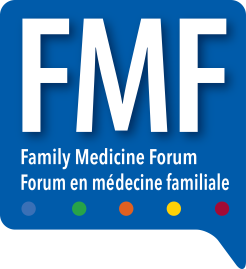 FAMILY MEDICINE FORUM 2022METRO TORONTO CONVENTION CENTRE SOUTH BUILDING222 BREMNER BLVDToronto, Ontario, M5V 3L9HALL E LOADING DOCKDELIVER TO: Exhibit Hall Booth # ____________COMPANY NAME: _______________________PLEASE DELIVER ON EXACTLY TUESDAY NOV 8th